	Κοζάνη, 12 - 09 - 2014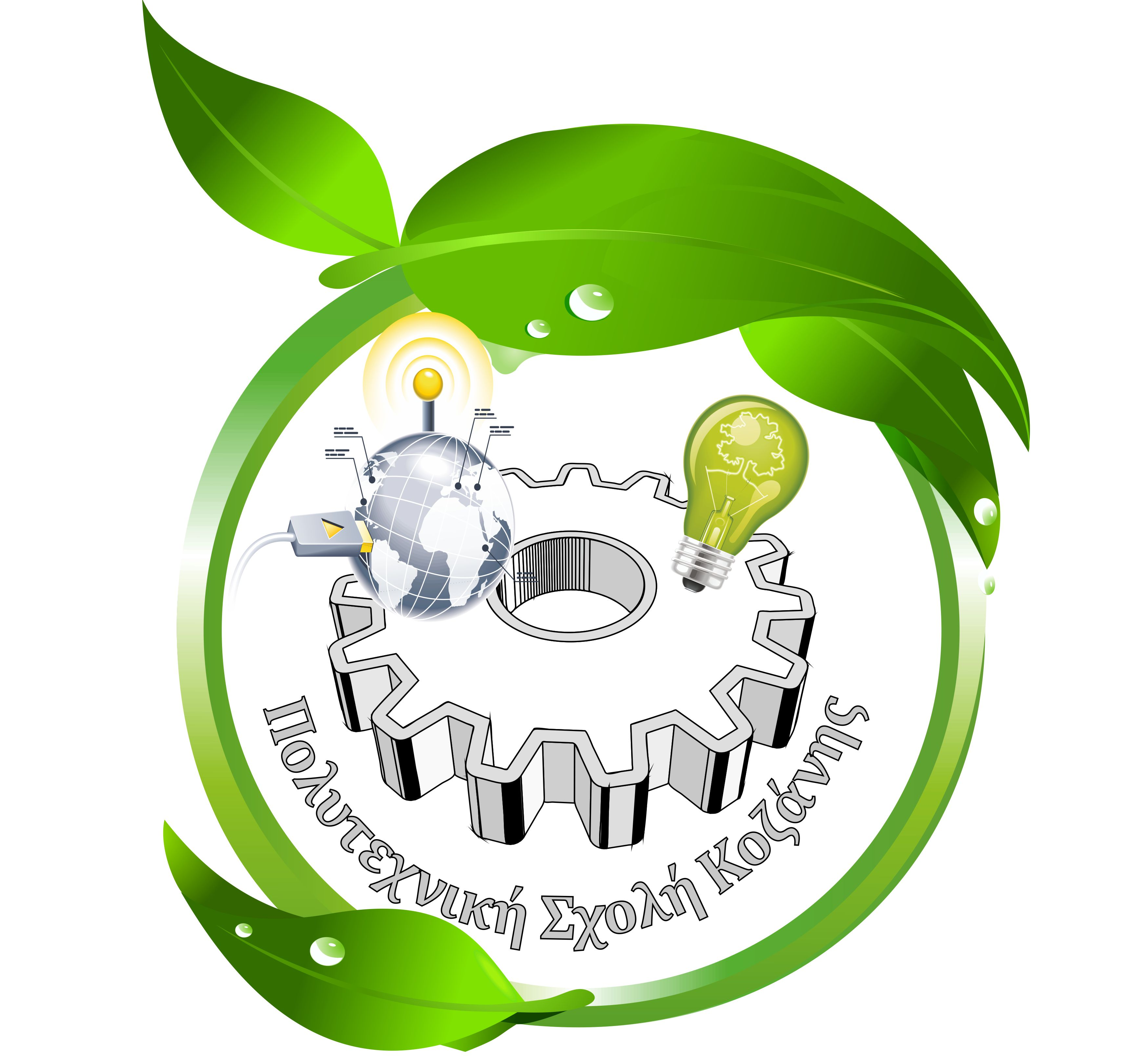 ΑνακοίνωσηΣας ενημερώνουμε πως οι εγγραφές των πρωτοετών φοιτητών θα πραγματοποιούνται στις Γραμματείες των Τμημάτων από 15-9-2014 ως 26-9-2014. Οι Γραμματείες θα δέχονται τους πρωτοετείς φοιτητές για εγγραφή 09.30-14.00.Το Πανεπιστήμιο Δυτικής Μακεδονίας, στην προσπάθειά του να εξυπηρετήσει όσο το δυνατόν περισσότερο τους νεοεισερχόμενους φοιτητές και να μην τους υποβάλλει σε ταλαιπωρία, αποφάσισε οι Γραμματείες των Τμημάτων να δέχονται πρωτοετείς φοιτητές για εγγραφή, πέρα από τις εργάσιμες ημέρες, και το Σάββατο 20-9-2014 και την Κυριακή 21-9-2014. Ειδικά στην Πολυτεχνική Σχολή, οι Γραμματείες θα λειτουργήσουν για τις δύο μη εργάσιμες ημέρες από τις 10.00 ως τις 14.00. Η Γραμματεία του Τμήματος Μηχανολόγων Μηχανικών βρίσκεται στη συμβολή των οδών Μπακόλα και Σιαλβέρα, στον πρώτο όροφο. Η Γραμματεία του Τμήματος Μηχανικών Πληροφορικής και Τηλεπικοινωνιών βρίσκεται στο κτίριο στη συμβολή των οδών Καραμανλή και Λυγερής (είσοδος επί της Λυγερής).Γραμματεία Πολυτεχνικής Σχολής